DANY GUILBAULTSur toi personnellement : 1.     Pour toi, le football c’est : une passion 2.     Club(s) précédent(s) : un  grand club d'une autre region3.     Le plus haut niveau auquel tu as joué : 1ere div4.     Depuis quand es-tu au club : 6 ans5.     Poste que tu occupes sur le terrain :défenseur6.     Le poste que tu aimerais jouer :le poste à louker ( pour rien branler le dimanche) 7.     Le meilleur joueur du monde à ton poste :Marcel Desailly8.     Un geste de superstition :prendre un berroca à 12h tous les dimanches de match9.     Ton geste technique préféré :il y en a tellement!!!!! 
10.   Ton club préféré :L'OM11.   Ton joueur préféré  :Messi 
12.   Ton entraineur préféré :Wenger 
 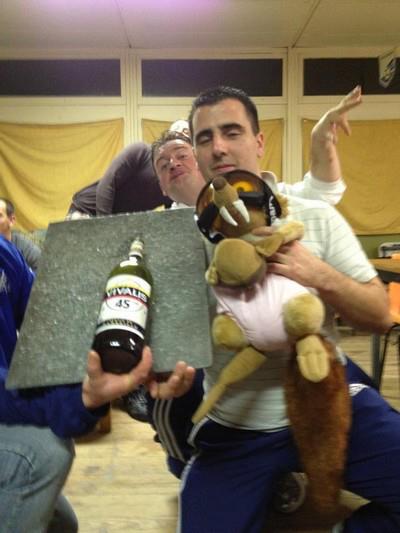 Dans les vestiaires de l’ESB :13.   Le plus en retard :Boubou14.   Le plus chambreur :Alain Chaillou 
15.   Le Mr Prout :Juju Vincent16.   Le moins attentif :Xav17.   Le plus trainard :Pat Chiron18.   Le plus bringueur :Ben
 Sur le terrain :19.   Le plus technique :Nico Gauvrit20.  Le plus rapide :Matt21.   La plus grosse charrette :Momo 
22.  Le plus réaliste devant le but :Seb Poiss23.  Le plus « tireur de pigeons » :Mimi Lubin
24.  Le plus râleur :Mimi Roirand25.  Le plus fragile :Matt26.  Le meilleur joueur sur le terrain :DIEU
 Questions bonus :27.  Le meilleur supporter :Hubert  
28.  Le meilleur « GLAND’OR » : Morgan29.  Ton meilleur souvenir au club : il y en a beaucoup, c'est surtout de belles rencontres avec des supers mecs !!!!!30.  Décris L’ESB en un mot :bleu